   Associated Students Logic Model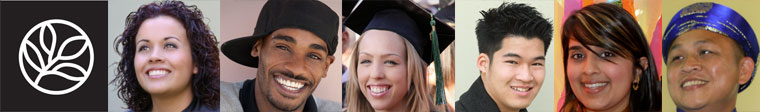 Outcome Targets:At least 90% of A.S. officers will report an increase in knowledge about student service offerings at EVC.At least 80% of A.S. officers will report an increased sense of community and connection to the campus. At least 75% of A.S. officers will report their participation in A.S. improved their attitudes regarding student activism/politics. Of the 3 goals established for the academic year, at least 2 will be achieved.OutcomesOutcomesOutcomesInputsActivitiesOutputsInitial (1-3 months)Intermediate (3-6 months)Longer-term(6-9 months)Staff & staff timeFacilitiesProgram expenses (food & beverages, conferences, etc.)A.S. Program binderLeadership training	Teambuilding A.S. meetingsA.S. sponsored eventsA.S. office hoursCampus-wide standing committees# of training sessions# of meetings# of service hours# of participants servedA.S. works together to develop 3 goals for the academic year.A.S. officers understand their roles and responsibilities.A.S. officers acquire knowledge about student support services at Evergreen Valley College.A.S. officers organize campus-wide activities under supervision and counsel.  A.S. officers recognize how their collective decisions/choices impact the entire student body.A.S. officers demonstrate leadership through campus participation and actions (e.g., campus committees & organizing events).A.S. officers organize campus-wide activities with little supervision and counsel.  A.S. officers make appropriate decisions based on student body needs.A.S. operates as a team/community valuing the input of all its membership.A.S. officers will be familiar with A.S. Constitution.A.S. will function independently in all facets as a unit with minimal oversight from A.S. Advisor.A.S. officers will be civically responsible students.